Домашнее задание для 7Б класса на время карантина с 26.02-04.03.2020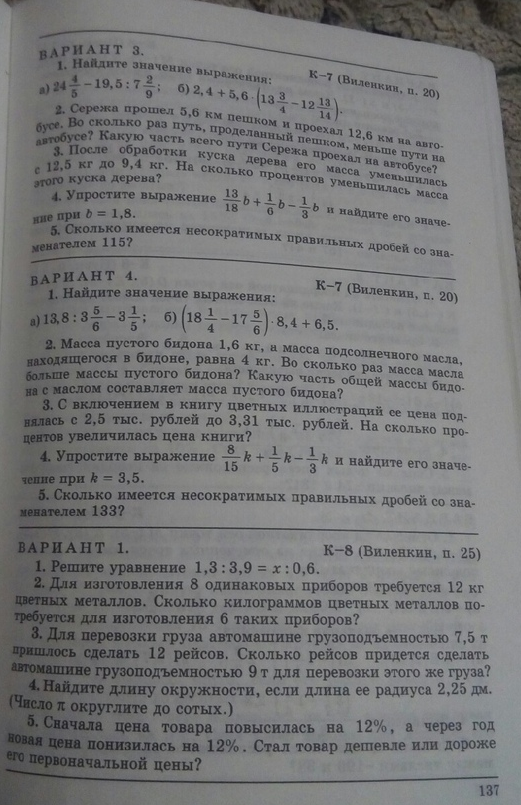 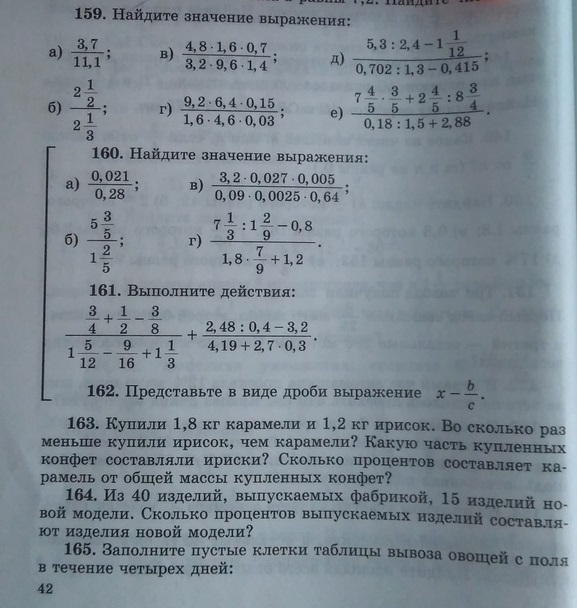 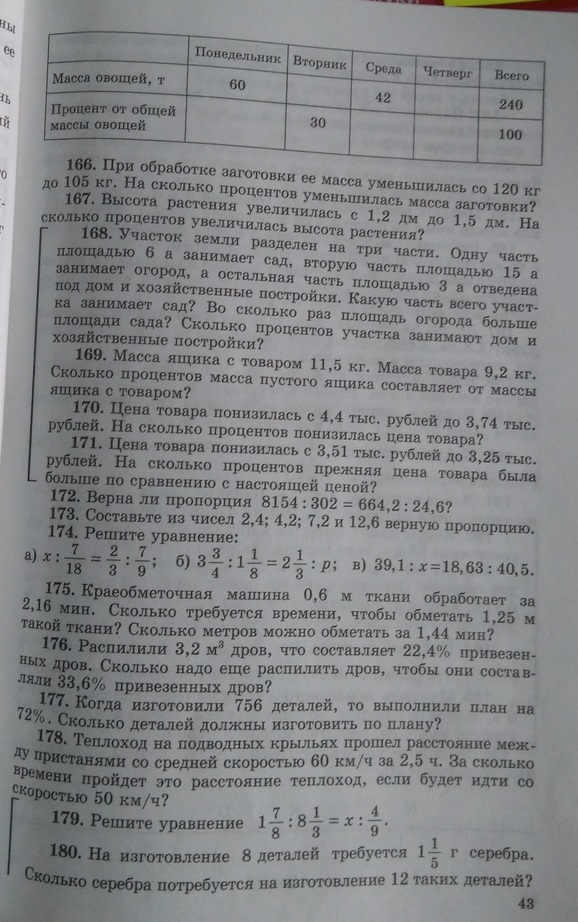 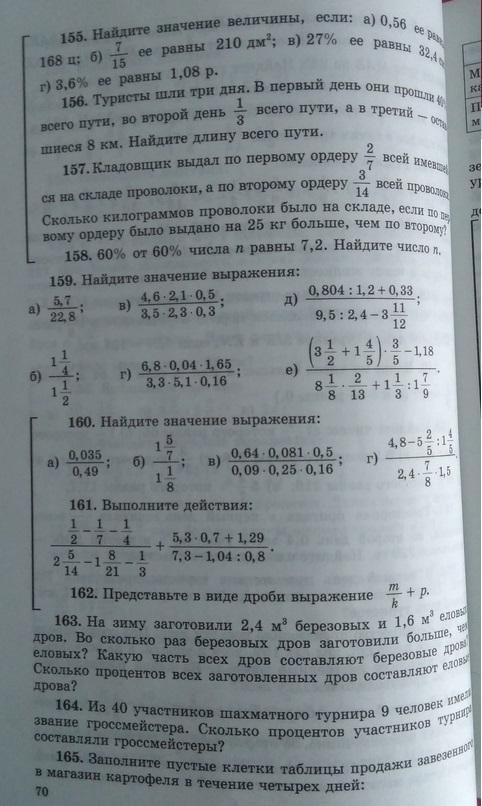 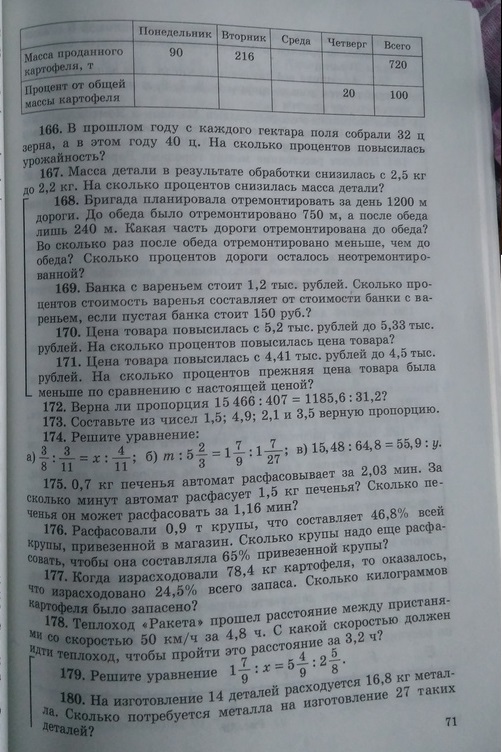 ПредметДомашнее заданиеДомашнее заданиеРусский язык1. Тема «Союзы», выучить правила 
2. Написать билеты №9,10,11,12,13 
1. Тема «Союзы», выучить правила 
2. Написать билеты №9,10,11,12,13 
Литература1. Б. Полевой «Повесть о настоящем человеке» 
2. Лиханов «Последние холода» 
(читать, написать отзыв в читательский дневник, выполнить рисунки, подготовиться к викторине по этим произведениям) 1. Б. Полевой «Повесть о настоящем человеке» 
2. Лиханов «Последние холода» 
(читать, написать отзыв в читательский дневник, выполнить рисунки, подготовиться к викторине по этим произведениям) АлгебраПараграф 19 №717, 719, 720, 725, 748,749 + тест «Решу ВПР» Параграф 19 №717, 719, 720, 725, 748,749 + тест «Решу ВПР» ГеометрияПараграф 19 конспект, №481, 482, 483 
Параграф 19 конспект, №481, 482, 483 
ИсторияПараграф 13 чтение и пересказ, стр. 100 вопросы и задания выполнить письменно в тетради 
2. Параграф 14 чтение и пересказ, стр. 109 вопросы и задания выполнить письменно в тетради Параграф 13 чтение и пересказ, стр. 100 вопросы и задания выполнить письменно в тетради 
2. Параграф 14 чтение и пересказ, стр. 109 вопросы и задания выполнить письменно в тетради ОбществознаниеПараграф 12 чтение и пересказ, стр104 письменно 
Параграф 12 чтение и пересказ, стр104 письменно 
ФизикаЗайдите в раздел: Давление твердых тел, жидкостей и газов. По теме: гидростатическое давление. Сообщающие сосуды. По ссылке http://sites.google.com/site/7klass2018/просмотрите видеоурок, запишите конспект и решите задачи по видеоуроку. По теме: Атмосферное давление. Пройдите по ссылке. просмотрите видеоурок и запишите конспект. Кирик Л.А. решить задачи на стр. 101 нач. уровень, средний. В тетради для решения задач.Если отсутствует компьютер параграфы 41-44 конспект (просмотреть видеоурок можно только через компьютер)Зайдите в раздел: Давление твердых тел, жидкостей и газов. По теме: гидростатическое давление. Сообщающие сосуды. По ссылке http://sites.google.com/site/7klass2018/просмотрите видеоурок, запишите конспект и решите задачи по видеоуроку. По теме: Атмосферное давление. Пройдите по ссылке. просмотрите видеоурок и запишите конспект. Кирик Л.А. решить задачи на стр. 101 нач. уровень, средний. В тетради для решения задач.Если отсутствует компьютер параграфы 41-44 конспект (просмотреть видеоурок можно только через компьютер)География§ 37, 38, 39 конспект§ 37, 38, 39 конспектБиологияСтр. 86-89, прочитать и ответить на вопросы 
Стр. 90-91, характеристика членистоногих записать в тетрадь 
Стр. 86-89, прочитать и ответить на вопросы 
Стр. 90-91, характеристика членистоногих записать в тетрадь 
Английский языкУч. Людмила Михайловна)
Повторить все правила Hota bene, упр. 3 стр. 47 (письменно) + Hota bene, упр. 6 стр. 49 (работа с текстом) 
Уч. Михаила Владимировича
Упр. 5 
Стр 50 упр. 6( чтение, перевод, ответы на вопросы письменно) Уч. Людмила Михайловна)
Повторить все правила Hota bene, упр. 3 стр. 47 (письменно) + Hota bene, упр. 6 стр. 49 (работа с текстом) 
Уч. Михаила Владимировича
Упр. 5 
Стр 50 упр. 6( чтение, перевод, ответы на вопросы письменно) Информатикауч. Худякова И.А. §18 – 20 читать уч. Худякова И.А. §18 – 20 читать Информатикауч. Пащенко Т.В.
§18, изучить, «Коротко о главном» стр 112 записать в тетрадь, ответить письменно на вопросы 1-6 уч. Пащенко Т.В.
§18, изучить, «Коротко о главном» стр 112 записать в тетрадь, ответить письменно на вопросы 1-6 ИЗОСвободный рисунок к праздничной неделе «Масленица»Свободный рисунок к праздничной неделе «Масленица»ТехнологиямальчикиПовторить пройденный материал в тетрадиТехнологиядевочкиРабота над проектом